МБОУ «Красногвардейская гимназия»Красногвардейского района Оренбургской областиСекция: БиологияТема: Влияние типа памяти на успеваемость учениковАвтор: учащаяся 8 классаМБОУ «Красногвардейская гимназия» Красногвардейского районаСувашбаева МиленаНаучный руководитель:учитель биологии высшей квалификационной категории МБОУ «Красногвардейская гимназия»Красногвардейского района Склярук Наталья АлександровнаМесто выполнения работы: Оренбургская область, Красногвардейский район, с. Донское, ул. Советская, д.16с. Донское - 2020СодержаниеВведениеКаждый человек обладает памятью. Мы пользуемся ею с такой легкостью, что очень редко сами удивляемся своей способности приобретать знания, и использовать их.Все три функции памяти: запоминание, сохранение и воспроизведение информации – жизненно важны для человека, его становления и развития как личности, для жизни в обществе. Память лежит в основе способностей, является условием научения, приобретения знаний, формирования умений и навыков. Без памяти мы были бы существами мгновения. Наше прошлое было бы мертво для будущего. Настоящее, по мере его протекания, безвозвратно исчезало бы в прошлом.Память считается одним из основных познавательных процессов, но можно сказать и больше – она основа познания. Информация, полученная при непосредственном отражении действительности (посредством ощущения и восприятия), хранится в памяти и является исходным материалом для мышления и воображения, то есть опосредованного отражения действительности. Таким образом, становится понятно, что никакое познание невозможно без памяти, а, следовательно, в обучении одним из определяющих факторов успешности будет уровень развития памяти учащихся.В современном мире многократно увеличивается поток информации, предлагаемой школьнику для изучения и запоминания. Наряду с традиционной формой обучения появляются новые модели развивающего обучения, в которых ведущая роль отводится теоретическим знаниям и целостному личностному росту учащихся. Также осуществляется реализация индивидуального подхода, которая невозможна без учета особенностей памяти учащихся и оптимального использования возможностей памяти каждого. Между тем человеческая память – сложный психологический феномен, и хотя ученые занимаются проблемой памяти на протяжении многих лет, так и нет однозначных решений целого ряда проблем:- в какой форме мы сохраняем наши знания об окружающем мире;- как мы получаем доступ к этим знаниям;- почему нам не всегда удается добраться до них;- каким образом мы включаем новую информацию в систему уже накопленных знаний.Изучением памяти в частности вопросом связи памяти и обучения, занимались отечественные психологи: Л.Д. Столяренко, Р.С. Немов, А.Н. Леоньтьев, А.Р. Лурия, С.Л. Рубинштейн и другие. Границы возможностей человеческой памяти не определены, но ясно, что они обширны, и еще никто не достиг предела в их использовании. Максимальный уровень развития памяти мог бы позволить экономить время на запоминание, заучивание оптимизировать процесс вызова информации из долговременной памяти, что дало бы возможность увеличить время на работу с этой информацией на уровне мышления.Изложенные выше факты и противоречия определили тему моего исследования «Влияние типы памяти на успеваемость учеников».Объектом исследования является   - успеваемость учащихся подросткового возраста.Предметом исследования   -  влияние индивидуальных особенностей памяти  на успеваемость учащихся подросткового возраста.Гипотеза исследования: предполагаем, что успеваемость зависит от продуктивности различных видов памяти (в большой степени от опосредованного, непосредственного запоминания и уровня развития оперативной памяти, чем от наличия доминирующего типа памяти).Цель выявление влияния индивидуальных особенностей памяти на успеваемость подростков.Задачи:1. Изучить теоретические основы проблемы исследования процессов, видов памяти и их влияние на успеваемость.2. Определить  индивидуальные различия памяти учащихся.3. Исследовать индивидуальные особенности памяти и их влияние на успеваемость.4. Разработать рекомендации по развитию памяти учащихся.Для решения поставленных задач мы применяли следующие методы исследования:1. Анализ научно-методической литературы.2. Тестирование.3. Методы математической обработки данных.Раздел 1. Теоретическая часть1.1 Память и виды памятиПамять — это общее обозначение комплекса познавательных способностей и высших психических функций, относящихся к накоплению, сохранению и воспроизведению знаний, умений и навыков.Существуют десятки гипотез, теорий и течений, с помощью которых  пытаются объяснить феномен памяти. Представителями различных наук выдвинуты разнообразные теории памяти, которые можно объединить в две большие группы: естественнонаучные, психологические. Общее представление о первой группе теорий заключается в том, что их сторонники стремятся решить проблему памяти на материале, полученном в результате именно естественнонаучных исследований.   Рассмотрим более подробно психологические теории памяти. В этой группе теорий можно выделить несколько направлений: ассоциативное, гештальт-теорию, смысловую теорию памяти, теорию деятельности.Одной из первых психологических теорий памяти была ассоциативная теория, возникшая ещё в XVII в. В основе данной теории лежит понятие ассоциации - связи между отдельными психическими феноменами, разработанное Г. Эббингаузом, Г.Мюллером, Р. Аткинсоном, А. Пильцекером и др. Память понимается как сложная система кратковременных и долговременных, более или менее устойчивых ассоциаций по смежности, подобию, контрасту, временной и пространственной близости. Отдельные элементы информации запоминаются, хранятся и воспроизводятся в определенных логических, структурно-функциональных смысловых ассоциациях с другими. Неразрешимой проблемой для ассоциативной теории стало объяснение избирательности человеческой памяти, целенаправленного характера мнемических процессов. Тем не менее, благодаря этой теории были открыты и описаны многие механизмы и законы памяти, например закон забывания Г. Эббингауза.	В конце XIX в. появляется гештальт -теория. Для нее исходным понятием и одновременно главным принципом выступила изначальная, целостная организация первичных элементов - гештальт. Законы формирования гештальта, по убеждению сторонников этой теории, определяют память. В данной теории особенно подчеркивалось значение структурирования материала, его доведение до целостности, организации в систему при запоминании и воспроизведении, а также роль намерений и потребностей человека в процессах памяти. Найдя психологическое объяснение некоторым фактам избирательности памяти, гештальт-теория не поставила и не решила вопрос о зависимости развития памяти от практической деятельности человека. В начале XX возникает смысловая теория памяти. Согласно этой теории, работа соответствующих процессов непосредственно зависит от наличия или отсутствия смысловых связей, объединяющих запоминаемый материал в смысловые структуры (А. Бине, К. Бюлер). Во главу угла при запоминании и воспроизведении материала ставится смысловое содержание. Утверждается, что подлежащий заучиванию или воспроизведению материал включен в контекст определенных смысловых связей.В отечественной психологии особенное распространение получила теория деятельности. Согласно ей, память означает использование и уча-стие предыдущего опыта в настоящем поведении, то есть представляет собой деятельность. Именно она является фактором, определяющим формирование всех психических процессов, в том числе процессов памяти (запоминания, сохранения, воспроизведения). Их протекание определяется тем, какое место занимает данный материал в деятельности субъекта. Экспериментально установлено и доказано, что образование связей между разными представлениями определяется не тем, каков сам по себе запоминаемый материал, а тем, что с ним делает субъект. Причем наиболее продуктивно образование связей происходит в том случае, когда соответствующий материал выступает в качестве цели действия.  Их характеристики, например, прочность или лабильность, зависят от того, какова степень участия этого материала в дальнейшей деятельности субъекта и какова значимость этих связей для достижения предстоящих целей.. «Если бы человечество потеряло память, - пишет Л.С Выготский, - поведение приняло бы отрывочный и разрозненный характер: любые дни и поступки не связывались бы друг с другом». Таким образом, в каждой из наук существуют свои вопросы, в силу которых они обращаются к проблеме памяти, своя система понятий. Все эти науки, вместе взятые, расширяют наши знания о памяти человека, взаимно дополняют и обогащают друг друга. Благодаря им мы можем рассмотреть феномен памяти с разных сторон и исследовать его в рамках не одной, а многих наук различной направленности. В качестве наиболее общего основания для выделения различных видов памяти выступает  зависимость ее характеристик от особенностей деятельности в которой осуществляются ее процессы. Отдельные виды памяти выделяются в соответствии с тремя основными критериями:1) по характеру психической активности, преобладающей в деятельности, память делят на двигательную, эмоциональную, образную и словесно-логическую;2) по характеру целей деятельности – на произвольную и непроизвольную;3) по продолжительности закрепления и сохранения материала – на кратковременную, оперативную и долговременную.Дадим характеристику существующим видам памяти.Образная память. Информация, которая сохраняется с помощью создания некоторых образов на основе данных, получаемых нашими органами чувств. Всё, что мы видим, слышим, осязаем на ощупь, чувствуем вкусовыми рецепторами и обонянием, преобразуется в образы и остаётся в памяти в этом виде.Вербальная память — это всё, что мы получаем с помощью слов и логики. Этим видом обладает только человек. Все сведения, полученные вербально, осознанно анализируются и классифицируются для дальнейшего использования.Эмоциональная память. Переживаемые человеком чувства запечатлеваются именно в этом «отделе». Все положительные или негативные эмоции сохраняются, и в будущем, вспоминая эти моменты жизни, человек может вновь испытать те же ощущения.Двигательная  (моторная) память. Всё, что связано с движением запоминается двигательной памятью. Езда на велосипеде, умение плавать, всё то, что мы делаем «на автомате», научившись этому однажды, сохраняется в нашей мышечной памяти.1.2.Индивидуальные особенности видов памяти детей подросткового возрастаНа среднем этапе обучения, то есть в подростковом возрасте, активно идет процесс как личностного, так  и познавательного развития. Уже в подростковом возрасте происходят важные процессы, связанные с перестройкой памяти. Активно начинает развиваться логическая память и скоро достигает такого уровня, что ребенок переходит к преимущественному использованию этого вида памяти, а также произвольной и опосредствованной памяти. Как реакция на частое практическое употребление в жизни логической памяти, замедляется развитие механической. Вследствие появления в школе многих новых учебных предметов увеличивается количество информации, которую  должен запомнить подросток, в том числе механически. У него возникают проблемы с памятью, и жалобы на плохую память в данном возрасте встречаются намного чаще, чем у младших школьников. Наряду с этим появляется интерес к способам улучшения запоминания. А. Н. Леонтьев исследовал, как идет развитие двух основных видов памяти - непосредственной и опосредованной — в течение детства и установил особенности их преобразования в старшем школьном  возрасте. Он показал, что с увеличением возраста идет постепенное улучшение непосредственного запоминания, быстрее, чем опосредствованного. Одновременно с этим от дошкольного к младшему школьному возрасту увеличивается разрыв между продуктивностью непосредственного и опосредствованного запоминания. Затем — уже в подростковом и юношеском возрасте — прирост продуктивности непосредственного запоминания замедляется, и одновременно с этим увеличивается продуктивность опосредствованного запоминания. С возрастом меняются и отношения между памятью и мышлением. В детском возрасте память является одной из основных психических функций, и в зависимости от нее строятся все остальные процессы. Мышление ребенка этого  возраста во многом определяется его памятью: мыслить значит вспоминать. Если в младшем школьном возрасте мышление обнаруживает высокую корреляцию с памятью и развивается в непосредственной зависимости от нее, то решающий сдвиг в отношениях между памятью и другими психическими функциями происходит в подростковом возрасте. Исследования памяти детей данного возраста показали, что для подростка вспоминать значить мыслить. Его процесс запоминания сводится мышлению, к установлению логических отношений внутри запоминаемого материала, а припоминание заключается в восстановлении материала по этим отношениям.Кроме возрастных особенностей развития памяти, существуют индивидуальные различия данного познавательного процесса у разных людей. Говоря о типах памяти, необходимо иметь в виду, что особенности процессов запоминания зависит от того, кто и что запоминает, от конкретного отношения данной личности к тому, что подлежит запоминанию.	Рассматривая возрастные различия в скорости запоминания и в качественном своеобразии процессов заучивания, А. А. Смирнов выдвигает следующие положения:1.При запоминании всех видов материала с возрастом происходит значительная перестройка мнемической деятельности, выражающаяся в следующем:a)Увеличивается арсенал рациональных приемов опосредованного запоминания;b)Увеличивается количество случаев использования разных мнемических приемов;c)Возрастает число испытуемых, применяющих эти приемы;d)Уровень овладения мнемическими приемами становится более высоким;e)Применение этих приемов все более сознательное, намеренное. 2.Всем указанным выше качественным различиям и процессам соответствуют различия и в количественных показателях:a)Преимущественное использование в 8- 11 классе, в отличие от 2, эффективных способов заучивания при запоминании чисел, фраз и текстов объясняет увеличение продуктивности восприятия именно по этим видам материала;b)В старших классах по сравнению с младшими, увеличение воспринимаемого материала и уменьшение числа ошибок при воспроизведении находятся в прямой зависимости от уровня овладения приемами логического запоминания.c)Учащиеся, обнаружившие более широкое использование приемов опосредованного запоминания, в большинстве случаев дали более высокие показатели продуктивности (быстроты) заучивания. Таким образом, мы видим, что процесс развития памяти в школьном возрасте имеет ряд особенностей. Так, происходит перестройка памяти, в частности, наблюдается активное развитие одних видов памяти и замедляется развитие других. Изменяется соотношение между непосредственным и опосредованным запоминанием, между памятью и мышлением. Эти изменения, а также индивидуальные различия памяти должны непременно учитываться в процессе обучения, – как со стороны учащихся, так и со стороны учителя. Эти знания в состоянии помочь ему правильно сориентировать процесс обучения какому-либо предмету, а также дать методические рекомендации учащимся по  преодолению проблем запоминания материала, часто встречающихся в старших классах.1.3 Диагностика памяти подростковПодросток уже способен управлять своим произвольным запоминанием. Способность к запоминанию (заучиванию) постоянно, но медленно возрастает до 13 лет. С 13 до 15—16 лет наблюдается более быстрый рост памяти. В подростковом  возрасте  память перестраивается, переходя от доминирования механического запоминания к смысловому, при этом перестраивается сама смысловая память — она приобретает опосредованный, логический характер, обязательно включается мышление. Заодно с формой изменяется и содержание запоминаемого - становится более доступным запоминание абстрактного материала. Память работает опосредованно, опираясь на усвоенные знаковые системы, прежде всего — речь. Актуальность комплексной психодиагностической работы обусловлена несколькими причинами. Во-первых, изучаются особенности всех уровней  интегральной  индивидуальности: индивидного, личностного, социально-психологического. Во-вторых, изучение совокупности разноуровневых особенностей позволяют составить системный психологический портрет  личности и получить достоверный психологический диагноз. В-третьих, проведение многоуровневой диагностики индивидуально-психологических свойств личности снижает вероятность проявления феномена социальной нежелательности, искажающего результаты исследования. Методика «оценка оперативной зрительной  память» Этот вид памяти характеризуется тем, насколько долго учащийся может хранить и использовать в процессе решения задачи ту информацию, которая необходима для поиска правильного решения. Время удержания информации в оперативной памяти служит её основным показателем. В качестве дополнительной характеристики оперативной памяти можно использовать количество ошибок, допускаемых учащимся во время решения задачи (имеются в виду такие ошибки, которые связаны с не сохраненной в памяти нужной для решения задачи информации).Оперативную зрительную память и её показатели можно определить при помощи процедуры. Школьнику последовательно по 15 секунд каждая, предлагаются карточки-задания, представленные в виде шести по-разному зрительных треугольников. После просмотра очередной карточки она убирается и вместо неё предлагается матрица, включающая 24 разных треугольника, среди которых находятся и 6 тех треугольников, которые испытуемый только что видел, на отдельной карточке.   Задание заключается в том, чтобы отыскать и правильно указать в матрице все 6 треугольников.Показателем развитости зрительной оперативной памяти является частное отделение времени решения задачи в минуту на число ошибок, допускаемых в процессе решения, плюс единица.Ошибками считается неправильно указанные в матрице треугольниками или те из них, которые ребёнок не смог по какой либо причине найти.Практически для получения показателя поступают следующим образом. По всем четырём карточкам определяется количество правильно найденных на матрице треугольников и их общая сумма делится на 4. Это есть число правильно указанных треугольников. Данное число вычитается из 6-ти. Полученный результат есть среднее количество ошибок. Далее определяется среднее время работы, путём деления общего времени работы ребёнка над всеми 4 карточками на 4.Момент окончания времени работы испытуемого над подсчётом треугольников в общей матрице определяется при помощи вопроса: «Ты уже всё нашёл, что увидел?» После утвердительного ответа можно прекратить поиск треугольников в матрице. Деление среднего времени работы над поиском на матрице 6-и треугольников и количество допущенных ошибок позволяет получить искомый показатель.Оценка результатов.10 баллов - получает испытуемый, имеющий объём кратковременной памяти равный 8-и и более единицам.Аналогическое количество баллов-10 -получают дети от 6 до 9 лет, если объём их памяти составляет 7-8 единиц.8 баллов - оценивается объём кратковременной памяти ребёнка в возрасте от 6 до 9 лет, если он фактически равен 5 или 6 единицам.Такое же количество баллов получает ребёнок в возрасте от 12 и старше лет, имеющие объём кратковременной памяти, равный 6-7 единицам.4 балла - получает испытуемый имеющий объём кратковременной памяти, составляющий 4-5 единиц.2 балла - ставится в том случае если объём кратковременной памяти составляет 1-3 единицы.0 баллов - объём кратковременной памяти равняется 0-1 единиц.Выводы по уровням развития.10 баллов - хорошая развитая по объему кратковременная память.8 баллов - среднеразвитая по объёму кратковременная память.4 балла - не вполне достаточная по объёму уровень кратковременной памяти.2 балла - низкий уровень кратковременной памяти.0 баллов - очень низкий объём кратковременной памяти.Методика «Заучивание 10 слов»Диагностическая цель: Одна из наиболее часто применяющихся методик, предложена А. Р. Лурия. Используется для оценки состояния памяти, утомляемости, активности внимания.Материал. Никакого специального оборудования не требуется. Однако в большей мере, чем при использовании остальных методик, необходима тишина: при наличии каких-либо разговоров в комнате опыт проводить нецелесообразно. Перед началом опыта экспериментатор должен записать в одну строчку ряд коротких (односложных и двусложных) слов. Слова нужно подобрать простые, разнообразные и не имеющие между собой никакой связи. Обычно каждый экспериментатор пользуется каким-либо одним рядом слов.Однако необходимо использовать несколько наборов, чтобы дети не могли их друг от друга услышать. В данном эксперименте очень важна большая точность произнесения и неизменность инструкции.Инструкция (детский вариант)Первое объяснение: «Сейчас я прочту 10 слов. Слушать надо внимательно. Когда кончу читать, сразу же повтори столько, сколько запомнишь. Повторять можно в любом порядке, порядок роли не играет. Понятно?»Экспериментатор читает слова медленно, четко. Когда испытуемый повторяет слова, экспериментатор ставит в своем протоколе крестики под этими словами. Затем экспериментатор продолжает инструкцию (второй этап).Второе объяснение: «Сейчас я снова прочту те же самые слова, и ты опять должен(на) повторить их—и те, которые уже назвал(а), и те, которые в первый раз пропустил(а), — все вместе, в любом порядке».Экспериментатор снова ставит крестики под словами, которые воспроизвел испытуемый.Инструкция (взрослый вариант):а)	«Сейчас я прочту несколько слов. Слушайте внимательно. Когда я кончу читать, сразу же повторите столько слов, сколько запомните. Повторять слова можно в любом порядке»;б)	«Сейчас я снова прочту вам те же слова, и вы опять должны повторить их — и те, которые вы уже называли, и те, которые в первый раз пропустили. Порядок слов не важен».Затем опыт снова повторяется 2, 4 и 5 раз, но уже без каких-либо инструкций. Экспериментатор просто говорит: «Еще раз».Если испытуемый называет какие-либо лишние слова, экспериментатор обязательно записывает их рядом с крестиками, а если слова эти повторяются, ставит крестики и под ними.В случае, если испытуемый пытается вставлять в процессе опыта какие-либо реплики, экспериментатор его останавливает. Никаких разговоров во время этого опыта допускать нельзя.После пятикратного повторения слов экспериментатор переходит к другим экспериментам, а в конце исследования, т. е. примерно спустя 50-60 минут, снова просит воспроизвести эти слова (без напоминания).Чтобы не ошибиться, эти повторения лучше отмечать не крестиками, а кружочками.Обработка и анализ результатов. По протоколу может быть составлена «кривая запоминания». Для этого по горизонтальной оси откладываются номера повторения, а по вертикальной — число правильно воспроизведенных слов.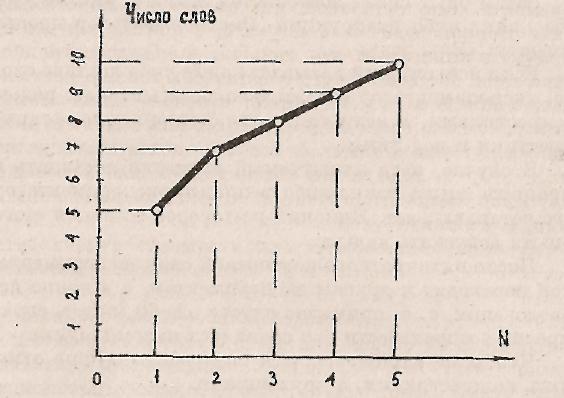 Рис. 1. Динамика заучивания по методике «Заучивание 10 слов» Число слов, удержанных и воспроизведенных испытуемым час спустя, после повторения, в большей мере свидетельствует о памяти в узком смысле слова.Пользуясь разными, но равными по трудности наборами слов, можно проводить этот эксперимент повторно с целью учета эффективности терапии, оценки динамики болезни и т. д.Методика «Память на образы»Диагностическая цель. Методика предназначена для изучения образной памяти. Методика применяется при профотборе.Процедура тестирования. Сущность методики заключается в том, что испытуемому экспонируется таблица с 16 образами в течение 20 секунд. Образы необходимо запомнить и в течение 1 минуты воспроизвести на бланке.	Инструкция: «Вам будет предъявлена таблица с образами (привести пример). Ваша задача заключается в том, чтобы за 20 секунд запомнить как можно больше образов. Через 20 секунд уберут таблицу, и вы должны нарисовать или записать (выразить словесно) те образы, которые запомнили».						Рисунок 2.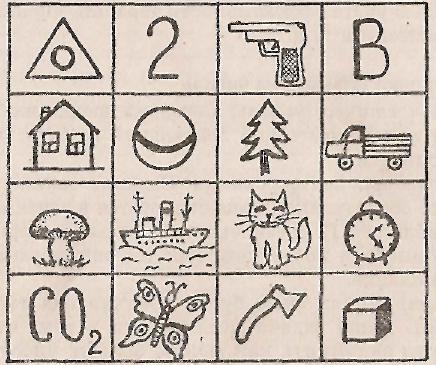 Обработка и анализ результатов. Оценка результатов тестирования производится по количеству правильно воспроизведенных образов. Норма — 6 правильных ответов и больше. Методика используется в группе и индивидуально. Методика «Память на числа»Диагностическая цель: Методика предназначена для оценки кратковременной зрительной памяти, ее объема и точности.Процедура тестирования. Задание заключается в том, что обследуемым демонстрируется в течение 20 секунд таблица с 12 двузначными числами, которые нужно запомнить и после того, как таблица убрана, записать на бланке.Инструкция: «Вам будет предъявлена таблица с числами. Ваша задача заключается в том, чтобы за 20 секунд запомнить как можно больше чисел. Через 20 секунд таблицу уберут, и вы должны будете записать все те числа, которые вы запомнили».Таблица 2Обработка и анализ результатов. Оценка кратковременной зрительной памяти производилась по количеству правильно воспроизведенных чисел. Норма взрослого человека — 7 и выше. Методика удобна для группового тестирования, так как процедура не занимает много времени.Раздел 2. Практическая частьС помощью экспериментального исследования можно получить лишь частичную характеристику личности.  Диагностика  же  помогает получить более четкие данные  о личностных особенностях, например, памяти. Я провела диагностику по исследования памяти  учащихся  8 класса. Мной подобраны  несколько методик (см. раздел 1.3), позволяющих определить уровень  разных видов памяти.  2.1  Оценивание «Слуховой памяти»Нами  было проведено несколько методик по оцениванию памяти. Первая  методика была по оцениванию «Слуховой памяти». В анкетирование принимало  19 человек. Данные сводились в таблицу.Таблица 3.Вывод: Анализируя полученные данные можно сделать вывод, что у 3 учащихся (16%) высокий уровень развития слуховой памяти, у 9 учащихся (47%) средний уровень, остальные -7 учащихся (37%) – низким.«Кривая запоминания» может указывать и на ослабление активного внимания, и на выраженную утомляемость. Так, например, иногда ребенок ко второму разу воспроизводит 8 или 9 слов, а при последующих пробах припоминает все меньшее и меньшее количество слов. В жизни такой ученик обычно страдает забывчивостью и рассеянностью. В основе такой забывчивости лежит преходящая астения, истощаемость внимания. В отдельных, сравнительно редких случаях дети воспроизводят от раза к разу одинаковое количество одних и тех же слов, т. е. кривая имеет форму «плато». Такая стабилизация свидетельствует об эмоциональной вялости, отсутствии заинтересованности в том, чтобы запомнить побольше. 2.2. Оценивание  «Образной памяти»Вторая  методика была по оцениванию «Образной памяти». В эксперименте  принимало  19 человек. Учащимся предлагалось 16 картинок на 20 секунд, которые необходимо было воспроизвести в течение одной минуты. Данные сводились в таблицу и анализировались.Таблица 4.Вывод: Анализируя полученные данные можно сделать вывод, что у 1 учащейся (5,2%) высокий уровень развития образной памяти, у 2 учащихся (10,4%) - низкий, остальные -16 учащихся (84,4%) – норма.2.3. Оценивание «Зрительной памяти»Третья методика была по оцениванию зрительной памяти. В анкетирование принимало  18 человек. Учащимся демонстрировалась в течение 20 секунд таблица с 12 двузначными числами, которые нужно было запомнить и после того, как таблица убрана, записать на бланке.Вывод: Анализируя полученные данные можно сделать вывод, что только 6 (33%)  учащихся воспроизвели числа в таблице в рамках нормы, остальные на низком уровне.Общий вывод:Таким образом, проведенное нами исследование подтверждает часть гипотезы о том, что в подростковом и юношеском возрасте увеличивается продуктивность опосредованного запоминания, а прирост продуктивности непосредственного – замедляется. Объяснение материала в основном словесное, а следовательно превалировать начинает слуховая память, зрительная уходит на второй план. Это объясняется приобретением опыта учебной деятельности, а также жизненного опыта, учащиеся, вероятно, уже овладели некоторыми приемами, помогающие запоминанию и припоминанию. Специфика учебного материала в 8-11-х классах состоит в наличии большого количества не связанного логически материала, поэтому учащиеся пытаются строить образы для запоминания, что доказывает хороший уровень образной памяти. Так как заучивание требует большого количества времени, то учащиеся используют различные средства запоминания материала. Довольно большая вариация в значениях коэффициента продуктивности опосредованного запоминания может быть объяснена возрастными различиями внутри возрастного периода, а также некоторыми индивидуальными особенностями развития памяти данной группы учащихся.Основываясь на этих данных, можно с достаточной точностью предположить, что у учащихся с более развитой памятью больше шансов добиться успехов в учебе. Но в то же время учащиеся обладающие памятью менее развитой с большей затратой времени и усилий могут также добиться успехов. А можно, имея хорошую память, не пользоваться этим преимуществом.На основе теоретического и практического  исследования мы разработали ряд психолого-педагогических рекомендаций по рационализации процесса запоминания, так как именно запоминание определяет прочность и точность сохранения и воспроизведения информации (Приложение 1.)ЗаключениеВ ходе анализа информационных источников мы определили теоретические основы развития памяти. Проблемами развития памяти занимались отечественные психологи (Л.Д.Столяренко, Р.С. Немов, А.А.Смирнов), в  трудах которых даны характеристики разных видов памяти. Так же были определены особенности развития памяти учащихся старшем школьном возрасте. Выявлено что в подростковом возрасте, важные процессы, проходящие в организме связаны с перестройкой памяти. Наблюдается активное развитие одних и замедляется развитие других, а также изменяется соотношения между непосредственным и опосредованным запоминанием между памятью и мышлением. Данные особенности памяти непременно должны учитываться в процессе обучения. В нашем практическом исследовании из выбранных типов памяти мы определили следующую взаимосвязь,  чем выше уровень развития памяти, тем выше успеваемость. Проведенная работа позволила нам разработать ряд рекомендаций направленных на реализацию процесса запоминания.Список информационных источников:Истратова О. Н. Психодиагностика. Коллекция лучших тестов. -РнД.: Феникс, 2006.Немов Р.С. Психология; Учебник для студентов высших педагогических учебных заведений: Во 2кн.-5-изд.-М.: Гуманитарное издательство центр Владос, 2006.https://studfile.net/preview/6327437/page:5/ https://ru.wikipedia.org/wiki/%D0%9F%D0%B0%D0%BC%D1%8F%D1%82%D1%8CПриложение 1.Практические рекомендации для учащихся 8-11-х школьного возраста по развитию памяти1)Так как повторение и воспроизведение способствует более точному и прочному закреплению информации в долговременной памяти, то рекомендуется:а) повторять материал через несколько часов после восприятия;б) повторять материал незадолго до отхода ко сну, чтобы запоминаемое не смешивалось с другими впечатлениями дня;в) для запоминания сложного материала воспроизводить вслух его содержание.2) Рекомендуется использовать продуманную последовательность заучивания и распределения заучиваемого материала во времени:а) два сходных предмета не учить один за другим;б) продуктивнее возвращаться к материалу через 2-3 часа, чем прочитать его 2-3 раза подряд;в) при запоминании, близком к тексту, большой по объему материал разделить на логические части и заучивать по частям, возвращаясь через некоторое время к повторению текста  в целом.Также рекомендуется:3) Для улучшения запоминания текста (составлять планы, схемы, таблицы), потому что чем больше усилий затрачивается на сознательную переработку информации, тем лучше она запоминается;4) Включать в запоминание все виды памяти, так как появится дополнительная возможность оставления следов в памяти, поэтому средства презентации материала должны быть разнообразными;5) Для запоминания не связанного логически материала использовать специальные мнемотехнические приемы;например,  последовательности цветов спектра можно запомнить с помощью предложения, в котором первые буквы слов совпадают с первыми буквами названий соответствующих цветов спектра: Каждый Охотник Желает Знать, Где Сидят Фазаны. Соответствующие цвета: красный, оранжевый, желтый, зеленый, голубой, синий и фиолетовый.Полезно проводить аналогии трудных для запоминания географических названий, слов иностранного языка с хорошо известными словами родного языка;Эффективным приемом является запоминание опорных слов, дат, с которыми увязывается вновь заученное (этот прием иногда называют «вешалкой»);6) Для совершенствования памяти выполнять упражнения и задания по пониманию различных текстов, создавать   к ним планов, составлять  схем различных объектов с целью их запоминания;7) Для повышения уровня оперативной памяти рекомендуем учащимся применять специальные упражнения и игры; Упражнения•	заучивание скороговорок и чистоговорок;•	чтение слогов с сочетанием согласных;Примечательно, что эти упражнения не только способствуют; развитию оперативной памяти, но и развивают речевой аппарат;•	упражнения в устном счете;Игры•	«Снежный ком» - один из участников называет слово (если игра проходит на иностранном языке) или предложение (на родном языке). Следующий участник должен повторить его и добавить свое, чтобы в будущем было возможным составление обладающего смыслом высказывания (в первом случае) или рассказа (во втором). Третий участник повторяет предыдущие слова (предложения) в той последовательности, в которой они были сказаны, и также добавляет свое. Данная игра может продолжаться сколь угодно долго, если припоминание сказанного не вызывает больших затруднений у участников.Также предполагается, что повышению уровня оперативной памяти способствуют такой фактор, как отсутствие стресса при запоминании материала. Если человек испытывает стресс в течение этого процесса, это может значительно снизить успешность выполнения поставленной задачи и, следовательно, негативно повлиять на полученные результаты.  Таким образом, для улучшения работы памяти следует подключать все познавательные процессы,  Но надо сказать, что любые приемы хороши лишь тогда, когда они подходят данному человеку, когда он сам их для себя придумал и адаптировал, исходя из собственных особенностей и жизненного опыта.Введение……………………………………………………………………………….…...Введение……………………………………………………………………………….…...3Раздел 1.Теоретическая часть…………………………………………………………….Раздел 1.Теоретическая часть…………………………………………………………….51.1. Память и виды памяти………………………. ……..………...………….…...5Методики оценивания памяти…………..…………..……………………….61.3. Успеваемость и память ………………...……………………………...……...8Раздел 2. Практическая часть……………………………………………………………..Раздел 2. Практическая часть……………………………………………………………..112.1. Оценивание  «Образной памяти» ……………………………………………112.2. Оценивание «Слуховой памяти»……………………………….………….....152.3. «Оценивание «Зрительной памяти»………………….………………………………2.3. «Оценивание «Зрительной памяти»………………….………………………………16Закллючение……………………………………………………………………………..17Список использованной литературы…………………………………...…………….. 18Закллючение……………………………………………………………………………..17Список использованной литературы…………………………………...…………….. 18Протокол экспериментаПротокол экспериментаПротокол экспериментаПротокол экспериментаПротокол экспериментаПротокол экспериментаТаблица 1Таблица 1Таблица 1Количество повторенийЛесХлебОкноСтулВодаБратКоньГрибИгламедОгонь12345Спустя  часСтимульный материалСтимульный материал1391473965831951239471871 проба2  проба3 пробаСуммаУровень памятиБурангулова Камилла86822среднийВитенберг Егор1071027высокийВасиленко Андрей671023среднийСмирнов Вячеслав65819низкийКузнецов Артемий78823среднийСлипко Максим68721среднийКомпанеец Алёна 781025высокийКарболин Вячеслав78823среднийЛогинов Артём 106824среднийСабанаева Зарина56819низкийНикифоров Денис55616низкийГришина Александра 56718низкийНазаров Алексий56617низкийДубровская Валерия86620среднийЮлтаева Эльвина 810927высокийЭнглер Алина 67821среднийЯнцен Анжела66719низкийГриднева Кристина56718низкийГриднева Юля68822среднийФ.И.РезультатУровеньБикбов Эдуард9нормаБурангулова Камилла11нормаВасиленко Андрей12нормаСмирнов Вячеслав8нормаКузнецов Артемий12нормаСлипко Максим12нормаКомпанеец Алёна 15высокийЛогинов Артём 8нормаСабанаева Зарина0низкийНикифоров Денис6нормаГришина Александра 11нормаНазаров Алексий10нормаДубровская Валерия11нормаЮлтаева Эльвина 10нормаЯнцен Анжела11нормаГриднева Кристина0низкийГриднева Юля9нормаФ.И.РезультатУровеньБикбов Эдуард5низкийБурангулова Камилла5низкийВасиленко Андрей7нормаСмирнов Вячеслав8нормаКузнецов Артемий6низкийСлипко Максим6низкийКомпанеец Алёна 8нормаЛогинов Артём 4низкийСабанаева Зарина7нормаНикифоров Денис7нормаГришина Александра 3низкийНазаров Алексий8нормаДубровская Валерия5низкийЮлтаева Эльвина 3низкийЯнцен Анжела4низкийГриднева Кристина5низкийГриднева Юля0низкий